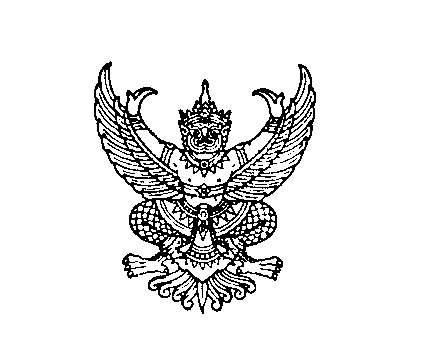 ที่ มท ๐๘๑๖.๒/ว                      	กรมส่งเสริมการปกครองท้องถิ่น	ถนนนครราชสีมา เขตดุสิต 	กทม. ๑๐๓๐๐				                                                       มีนาคม  ๒๕๖6เรื่อง  แจ้งปฏิทินขยายระยะเวลาการบันทึกข้อมูลการจัดสรรเงินทุนการศึกษาสำหรับนักเรียนทุนเสมอภาค               (กลุ่มช่วงชั้นรอยต่อ) จากภาคเอกชน ครั้งที่ ๓เรียน  ผู้ว่าราชการจังหวัด (ตามบัญชีแนบท้าย)อ้างถึง  ๑. หนังสือกรมส่งเสริมการปกครองท้องถิ่น ด่วนที่สุด ที่ มท ๐๘๑๖.๒/ว ๑๘๐๒ ลงวันที่ ๑๖ มิถุนายน ๒๕๖๕	 ๒..หนังสือกรมส่งเสริมการปกครองท้องถิ่น ที่ มท ๐๘๑๖.๒/ว ๒๘๕๙ ลงวันที่ ๑๔ กันยายน ๒๕๖๕สิ่งที่ส่งมาด้วย  สำเนาหนังสือกองทุนเพื่อความเสมอภาคทางการศึกษา ที่ กสศ ๑๑/๑๔๔๗/๒๕๖6 ลงวันที่ ๘ มีนาคม ๒๕๖6                                                                 จำนวน 1 ชุด ตามที่กรมส่งเสริมการปกครองท้องถิ่นได้แจ้งขอความร่วมมือจังหวัดสนับสนุนการดำเนินงานการให้ทุนการศึกษาสำหรับนักเรียนทุนเสมอภาค (กลุ่มช่วงชั้นรอยต่อ) และแจ้งปฏิทินขยายระยะเวลาการบันทึกข้อมูลการจัดสรรเงินทุนการศึกษาสำหรับนักเรียนทุนเสมอภาค (กลุ่มช่วงชั้นรอยต่อ) จากภาคเอกชน นั้น	กรมส่งเสริมการปกครองท้องถิ่นได้รับแจ้งจากกองทุนเพื่อความเสมอภาคทางการศึกษาว่า มีสถานศึกษาบันทึกข้อมูลเข้ามาครบถ้วนแล้ว จำนวน ๑๖๗ แห่ง และมีสถานศึกษาบันทึกข้อมูลไม่ครบถ้วน จำนวน ๑๑ แห่ง จึงขอความร่วมมือจังหวัดแจ้งองค์กรปกครองส่วนท้องถิ่น กำชับให้สถานศึกษาที่ยังบันทึกข้อมูลไม่ครบถ้วน เร่งดำเนินการบันทึกข้อมูลตามปฏิทินขยายระยะเวลาการบันทึกข้อมูลการจัดสรรเงินทุนการศึกษาสำหรับนักเรียนทุนเสมอภาค (กลุ่มช่วงชั้นรอยต่อ) จากภาคเอกชน ครั้งที่ ๓ ผ่านระบบ dla.thaieduforall.org ให้แล้วเสร็จภายในวันที่ ๑๒ เมษายน ๒๕๖๖ รายละเอียดปรากฏตามสิ่งที่ส่งมาด้วยจึงเรียนมาเพื่อโปรดพิจารณาขอแสดงความนับถือ                                                           อธิบดีกรมส่งเสริมการปกครองท้องถิ่น

กองส่งเสริมและพัฒนาการจัดการศึกษาท้องถิ่น
กลุ่มงานยุทธศาสตร์การพัฒนาการจัดการศึกษาท้องถิ่นโทรศัพท์ ๐ ๒๒๔๑ ๙๐๐๐ ต่อ ๕๓๒๔โทรสาร ๐ ๒๒๔๑ ๙๐๒๑ ต่อ ๓๑๘ไปรษณีย์อิเล็กทรอนิกส์ saraban@dla.go.thผู้ประสานงาน นางสาวศิริพรรณ สิงห์ห่วง โทร. ๐๖ ๒๖๐๓ ๖๑๖๔